 Guidelines for Nominations: District 23 Governor’s Award: Heide Taylor Honour RollDocument ControlObjectivesThe D23 Governor’s Award: Heide Taylor Honour Roll will recognise and honour individual Zontians who have personified the ideals of Zonta at club level through their support and promotion of local projects and Zonta International. Typically, but not exclusively, the nominee would not have held a District position but may have held leadership positions within their own club. This award is not specifically linked to length of service, but instead focuses on the quality of the member’s ongoing contribution to Zonta. It is expected that the nominee would have gone ‘above and beyond’ the expectations of membership and provided inspiration to other members through their service to Zonta and the community.CriteriaOnly in exceptional circumstances would there be more than two D23 Governor’s Award: Heide Taylor Honour Roll presented per biennium The D23 Governor’s Award: Heide Taylor Honour Roll Nominee will have: Made a lasting contribution to her club and significantly advanced the status of women at a club level Distinguished herself as an extraordinary role model or spokesperson for Zonta and for the advancement of women in her local communitySupported the goals of Zonta International and actively participated in Zonta activities. Nominee Details Applications will only be accepted using this nomination form and addressing the criteria as indicated. No further supporting documentation will be accepted.Background information to Nomination Please indicate how the nominee meets the criteria shown on Page 1 by answering the following questionsSubmission Nominations should be emailed to the District 23 Governor at zontadistrict23@yahoo.com.au  Applications close 15 July 2019.Attachment 1Biography:  Dr Heide Taylor OAM (1922 – 2011)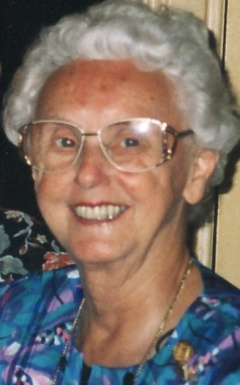 Often called “Mother Zonta” Heide (Adelheid Elisabeth Johanne Taylor) began life in East Prussia. She trained as a nurse during World War II later qualifying as a doctor.  After marrying she moved to England and in 1959 emigrated to Australia.  Heide initially worked in an Adelaide medical laboratory before studying to re-qualify as a medical doctor in Australia in 1967. In 1968, Heide was appointed a Director of a unit at the Royal Adelaide Hospital where she successfully fought for gender equality.CLUB COMMITMENTIn 1969 Heide became a charter member of the Zonta Club of Adelaide, the first Zonta club in South Australia. She was an active club member until close to the time of her death. She held almost every position on the club’s board, and consistently provided positive support for each new President. Heide represented Zonta on a State level as a co-founder of the SA UN Status of Women Committee (1975-6) and a founding member, Vice-Chairman and Secretary/Treasurer of the Association of Community Service organisation since 1981. ACSO recognised her commitment by introducing an award in her name. Heide was a regular attendee and contributor to the Area 2 combined Advocacy group meetings since inception in 1984.DISTRICT COMMITMENTWhen the District (Australia and New Zealand) was first split into Areas, Heide served for three years as Area Director, covering the present District 23 and chartered three clubs.  She was D23 Chairman of the Organisation and Extension Committee from 1980-1984 and involved with the International Convention in Sydney in 1984. INTERNATIONAL COMMITMENTHeide was a member of the following International committees:Status of WomenNominatingOrganisation and Extension – Co-Chairman (1986-1988), Chairman (1988-1994)Organisation and Extension – Consultant (1998-2000) with responsibility for Europe, Africa, India, Sri Lanka and Bangladesh. During her time in office Heide travelled widely with 20 new countries being added to Zonta International.Heide is a member of the Zonta International “Hall of Fame”, having organised and sponsored more than five clubs.In 1995 Heide was honoured with the Order of Australia Medal for her community work, in particular women’s groups and in medicine.Heide passed away in Adelaide in September 2011.Version V1.0Original DocumentApril 2013Version V2.0RevisedFebruary 2014Version V3.0Revised September 2016ReviewedApril 2019NomineeNameCurrent Position in ClubClubHome AddressPhone NumberEmail AddressNominated ByNameCurrent Position in ClubClubEmail AddressHow has the nominee made a lasting contribution to her club and significantly advanced the status of women at a club level?                                              Maximum 100-150 words How has the nominee distinguished herself as an extraordinary role model or spokesperson for Zonta and for the advancement of women in her local community?                                                                                                           Maximum 100-150 words How has the nominee supported the goals of Zonta International and actively participated in Zonta activities?                                                                          Maximum 100-150 words Include the nominee’s Zonta Membership History including length of service and club positions held.                                                                                 Maximum 100-150 words